Western Australia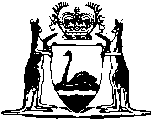 Land Tax Amendment Act 2015Western AustraliaLand Tax Amendment Act 2015Contents1.	Short title	22.	Commencement	23.	Act amended	24.	Section 5 amended	2Western Australia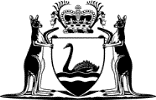 Western AustraliaLand Tax Amendment Act 2015No. 24 of 2015An Act to amend the Land Tax Act 2002.[Assented to 24 September 2015]The Parliament of Western Australia enacts as follows:1.	Short title		This is the Land Tax Amendment Act 2015.2.	Commencement		This Act comes into operation as follows —	(a)	sections 1 and 2 — on the day on which this Act receives the Royal Assent;	(b)	the rest of the Act is deemed to have come into operation on 1 July 2015.3.	Act amended		This Act amends the Land Tax Act 2002.4.	Section 5 amended	(1)	In section 5 in the heading to Table 10 delete “and subsequent financial years”.	(2)	After section 5 Table 10 insert:Table 11: Land tax rates for 2015/16 and subsequent financial years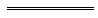 Taxable value of the landTaxable value of the landRate of land taxExceeding ($)Not exceeding ($)Rate of land tax0300 000Nil300 000420 000A flat rate of $300420 0001 000 000$300 + 0.25 cent for each $1 in excess of $420 0001 000 0001 800 000$1 750 + 0.90 cent for each $1 in excess of $1 000 0001 800 0005 000 000$8 950  + 1.80 cents for each $1 in excess of $1 800 0005 000 00011 000 000$66 550 + 2.00 cents for each $1 in excess of $5 000 00011 000 000$186 550 + 2.67 cents for each $1 in excess of $11 000 000